ANNOUNCEMENTS FOR August 14, 2016.Thank you, Rev. Ruth Kent, for leading us in worship today.A Warm Welcome to all as we gather as God’s people to worship the Lord.  May our worship strengthen your faith and your desire to serve him who loves us with an everlasting love in Christ Jesus.  Visitors, we’re especially glad to see you!  Please come again!Greeting you today are Doug and Frieda Constant.  Ushers are Wally Cook and Rebecca Masters. Flowers this morning, are placed in honor of Rev. Stickley on his birthday and his ten year retirement as pastor emeritus from Hurley Reformed  Church. The flowers are placed by his three daughters and their families.Activities this week:After Worship:  Women’s MinistryTuesday: Badminton, 9:30 amBalance for Life, 11:00 amWednesday, Men’s Group, 7:00 pmThursday: Badminton, 9:30 amPlease join us in Schadewald Hall after the worship service for fellowship.  The refreshments are provided by the Stickley Family in honor of Rev's birthday and the anniversary of his ten year retirement from the Hurley Reformed Church.We love all goodies -homemade or store bought. Please sign up for refreshments for fellowship hour. There is a signup sheet posted in Schadewald Hall.  DATES AVAILABLE.Mission of the month:  For the month of August our Mission contributions will go to Angel Food East which provides food to the elderly and the chronically ill.“It’s the most wonderful time of the year . . .” that’s right . . . back to school and thoughts of Operation Christmas Child.  Check the ads for back to school sales, pick up a few things and put them aside for our shoe box collection.  If you’d like someone else doing the shopping for you, just contact Sandie Gregory, 338-7626.   More information as we get closer to the distribution of our boxes.Back to School also means Sunday School. Church School begins September 11.Mark your calendar:  Sojourner Truth is speaking at Kiersted House in Saugerties for the Historical Society on August 21 at 3:00 pm.Rev. Gram’s Welcome Home Party is on September 11 not on September 18 (as is in the Spire).Women’s Ministry Bible Study:  “Bad Girls of the Bible,” Women the Lord used to achieve his work.  Study continues Tuesday, August 23  at 1:00 pm in the Dutch Room.  A delightful book is available as part of the study.  Light refreshments are served.  New members welcome.  For further information, call Nancy Sweeny at 336-5267 or email her at sweeney.n11@gmail.com. Beginning  September 20, Women’s Ministry Bible Study will begin a new  study series using the book Really Bad Girls of the Bible by Liz Curtis Higgs.  Women’s Ministry Bible Study meets every other Tuesday at 1pm in the Dutch Room.Many Churches use lay readers in their services. We have had, and may have other, Pastors who like to use lay readers. If you would like to participate, let Dorothy know and also let her know when you are available.The Reformed Church is a connectional church.  Our classis includes 33 congregations in the Mid-Hudson Valley.  We pray for the strength and vision of the pastors and the revitalization of their members.  Today we pray for the Old Dutch Church, Kingston, New York.Deacon of the month is Bill Beesmer.  His phone number is 914-388-3246.   Contact Bill if you are in need of a deacon’s assistance.If you know of someone in the Hurley Church community in need of pastoral care (because of hospitalization, a death in the family or for good (happy) news reasons as well ) please let the office know or contact Rebecca Masters 338-3556.Each Sunday after service you will see someone from Women’s Ministries standing with Rev. Gram who will greet you, hand you a brochure and for visitors, accompany you into Schadewald Hall where another Greeter (from Women’s Ministries) will speak with you and answer any questions you may have about our church.  We wear name tags as well.AmazonSmile is a simple and automatic way for you to support Hurley  Reformed Church every time you shop at smile.amazon.com.   You’ll find the exact same low prices, vast selection and convenient shopping experience as Amazon.com, with the added bonus that Amazon will donate 0.5% of the purchase price from your eligible purchases.   This is an easy way to support the Church while you shop.Events at other churches in the region:August 12 Lobster Bake, St John’s Reformed Church, 5:00 pmSeptember 9, “Murder at the Mansion”, Trinity Evangelical Lutheran ChurchMore information can be found on the bulletin board.Volunteers needed:  13th Annual Bike Ride for Cancer Care and 5K run/walk.  To benefit the Rosemary D. Gruner Cancer Fund at “Benedictine Hospital” Sunday, September 18, 2016.  For more information call Meg, 845-340-4152 or visit www.bikeforcancer.org“Happiness is when what you think, what you say, and what you do are in harmony.”  Mahatma Gandhi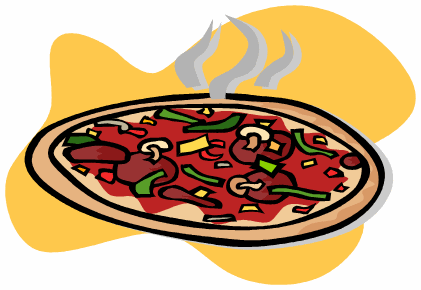 You've heard of pot luck suppers!You've heard of pizza parties!You've heard of games nights! Well now they are all together in one fabulous night!!Mark your calendar for August 28 6pm for PIZZA POTLUCK and GAMES night!With  family or friends, bring a pizza of your choice, estimating about 2 slices per person. If you are a singleton, just show up, we'll share! We'll spread them out, like a potluck supper and you can choose the pizzas you'd like to try!Also bring a family friendly game: Apples to Apples, Mad Libs, Outburst, Candy Land.We'll set them up at tables and you go play the game of your choice!It will be a fun time to see everyone as the summer winds down and before back to school busy-ness begins